Dodavatel:VEPŘEK CASKA VLACHOVÁ advokátní kancelář s.r.o.Husova 242/911000 Praha 129016088MUZEUM UMĚNÍ OLOMOUCstátní příspěvkováorganizaceDenisova 47, 771 11 Olomouc+420 585 514 111info@muo.czwww.muo.czPODPIS SPRÁVCE ROZPOČTU: potvrzuji, že jsem prověřil(a) připravovanou operaci ustan.§ 13 vyhlášky 416/2004 Sb.INDIVIDUÁLNÍ PŘÍSLIB KČ bez DPH:s DPH: 61 885,45 Kčdatum a podpisDotaceVÝSTAVASchvalujícíDatum: 16.4.2024 14:25:24. .	, „	..JI xEkonomDatum: 16.4.2024 14:25:33Jméno: xPříkazce operaceDatum: 16.4.2024 15:42:39xx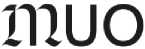 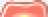 BANKOVNÍ SPOJENÍ:Česká národní banka, pobočkaČÍSLO OBJEDNÁVKY	NIPEZ	ID	V OLOMOUCI0037/4/2024	MUOLX0025469	16.04.2024Rooseveltova 18, 601 10 BrnoČíslo účtuxBIC (SWIFT): xNa základě Rámcové dohody ze dne 29.07.2022 objednáváme právní služby a poradenství v rámci běžné agendy a provozu muzea, prováděné za období 01-03/2024, na základě předloženého přehledu poskytnutých právních služeb ze dne 05.04.2024.IČ: 75079950VYŘIZUJE:xPředpokládaná hodnota: 61 885,45 KčxDěkujiÚČEL ZDŮVODNĚNÍ NÁKUPU:Mgr. Ondřej Zatloukal ředitel Muzea umění OlomoucObjednávka právních služeb a poradenství na základě Rámcové dohody.PODPIS SCHVALUJÍCÍHO:Na fakturu prosím uveďte číslo objednávky(vedoucí oddělení, referátu, odboru)